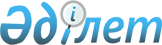 Үгіттік баспа материалдарын орналастыру үшін орындар белгілеу туралыҚостанай облысы Қостанай ауданы әкімдігінің 2019 жылғы 21 мамырдағы № 310 қаулысы. Қостанай облысының Әділет департаментінде 2019 жылғы 27 мамырда № 8477 болып тіркелді.
      "Қазақстан Республикасындағы сайлау туралы" 1995 жылғы 28 қыркүйектегі Қазақстан Республикасының Конституциялық Заңына сәйкес Қостанай ауданының әкімдігі ҚАУЛЫ ЕТЕДІ:
      1. Қостанай аудандық сайлау комиссиясымен бірлесіп (келісім бойынша) барлық кандидаттар үшiн үгіттік баспа материалдарын орналастыру үшін орындар осы қаулының 1-қосымшасына сәйкес белгіленсін.
      2. Осы қаулының 2-қосымшасына сәйкес Қостанай ауданы әкімдігінің кейбір қаулыларының күші жойылды деп танылсын.
      3. "Қостанай ауданы әкімінің аппараты" мемлекеттік мекемесі Қазақстан Республикасының заңнамасында белгіленген тәртіпте:
      1) осы қаулының аумақтық әділет органында мемлекеттік тіркелуін;
      2) осы қаулы мемлекеттік тіркелген күнінен бастап күнтізбелік он күн ішінде оның қазақ және орыс тілдеріндегі қағаз және электрондық түрдегі көшірмесін "Қазақстан Республикасының Заңнама және құқықтық ақпарат институты" шаруашылық жүргізу құқығындағы республикалық мемлекеттік кәсіпорнына ресми жариялау және Қазақстан Республикасы нормативтік құқықтық актілерінің эталондық бақылау банкіне енгізу үшін жіберілуін;
      3) осы қаулыны ресми жарияланғанынан кейін Қостанай ауданы әкімдігінің интернет-ресурсында орналастыруын қамтамасыз етсін.
      4. Осы қаулының орындалуын бақылау Қостанай ауданы әкімінің аппаратының басшысына жүктелсін.
      5. Осы қаулы алғашқы ресми жарияланған күнінен кейін күнтізбелік он күн өткен соң қолданысқа енгізіледі. Үгіттік баспа материалдарын орналастыру үшін орындар
      Ескерту. 1-қосымшаға өзгерістер енгізілді - Қостанай облысы Қостанай ауданы әкімдігінің 14.02.2020 № 101 қаулысымен (алғашқы ресми жарияланған күнінен кейін күнтізбелік он күн өткен соң қолданысқа енгізіледі). Қостанай ауданы әкімдігінің күші жойылған кейбір қаулыларының тізбесі
      1. Қостанай ауданы әкімдігінің "Үгіттік баспа материалдарын орналастыру үшін орындар белгілеу туралы" 2014 жылғы 10 қыркүйектегі № 636 қаулысы (2014 жылғы 19 қазанда "Арна" газетінде жарияланған, Нормативтік құқықтық актілерді мемлекеттік тіркеу тізілімінде № 5074 болып тіркелген).
      2. Қостанай ауданы әкімдігінің "Қостанай ауданы әкімдігінің 2014 жылғы 10 қыркүйектегі № 636 "Үгіттік баспа материалдарын орналастыру үшін орындар белгілеу туралы" қаулысына өзгерістер енгізу туралы" 2017 жылғы 29 мамырдағы № 292 қаулысы (2017 жылғы 5 шілдеде Қазақстан Республикасы нормативтік құқықтық актілерінің эталондық бақылау банкінде жарияланған, Нормативтік құқықтық актілерді мемлекеттік тіркеу тізілімінде № 7122 болып тіркелген).
      3. Қостанай ауданы әкімдігінің "Қостанай ауданы әкімдігінің 2014 жылғы 10 қыркүйектегі № 636 "Үгіттік баспа материалдарын орналастыру үшін орындар белгілеу туралы" қаулысына өзгерістер енгізу туралы" 2018 жылғы 28 маусымдағы № 361 қаулысы (2018 жылғы 20 шілдеде Қазақстан Республикасы нормативтік құқықтық актілерінің эталондық бақылау банкінде жарияланған, Нормативтік құқықтық актілерді мемлекеттік тіркеу тізілімінде № 7951 болып тіркелген).
					© 2012. Қазақстан Республикасы Әділет министрлігінің «Қазақстан Республикасының Заңнама және құқықтық ақпарат институты» ШЖҚ РМК
				Әкімдіктің
2019 жылғы 21 мамырдағы
№ 310 қаулысына
1-қосымша
№
Елді мекеннің атауы
Үгіттік баспа материалдарын орналастыру үшін орындары
1
Абай ауылы
Қостанай ауданы әкімдігі білім бөлімінің "Абай негізгі мектебі" мемлекеттік мекемесі ғимаратының алдындағы тақта
2
Айсары ауылы
Қостанай ауданы әкімдігі білім бөлімінің "Айсары орта мектебі" мемлекеттік мекемесі ғимаратының алдындағы тақта
3
Александровка ауылы
Қостанай ауданы әкімдігі білім бөлімінің "Александров орта мектебі" мемлекеттік мекемесі ғимаратының алдындағы тақта 
4
Алтын Дала ауылы
Қостанай ауданы әкімдігі білім бөлімінің "Кадыр Каримов атындағы орта мектебі" мемлекеттік мекемесі ғимаратының алдындағы тақта
5
Алтынсарин ауылы
Қостанай ауданы әкімдігі білім бөлімінің "Алтынсарин орта мектебі" мемлекеттік мекемесі ғимаратының алдындағы тақта
6
Арман ауылы
Қостанай ауданы әкімдігі білім бөлімінің "Красный Передовик бастауыш мектебі" мемлекеттік мекемесі ғимаратының алдындағы тақта
7
Балықты ауылы
Балықты ауылы алаңындағы тақтада 
8
Бегежан ауылы
Қостанай ауданы әкімдігі білім бөлімінің "Бегежан бастауыш мектебі" мемлекеттік мекемесі ғимаратының алдындағы тақта
9
Белозерка ауылы
Қостанай ауданы әкімдігі білім бөлімінің "Белозер негізгі мектебі" мемлекеттік мекемесі ғимаратының алдындағы тақта
10
Васильевка ауылы
Қостанай ауданы әкімдігі білім бөлімінің "Васильев бастауыш мектебі" мемлекеттік мекемесі ғимаратының алдындағы тақта
11
Владимиров ауылы
Қостанай ауданы әкімдігі білім бөлімінің "Владимиров орта мектебі" мемлекеттік мекемесі ғимаратының алдындағы тақта
12
Воскресенов ауылы
 Воскресенов ауылы алаңындағы тақтада 
13
Еңбек ауылы
Қостанай ауданы әкімдігі білім бөлімінің "Еңбек ауылының негізгі мектебі" мемлекеттік мекемесі ғимаратының алдындағы тақта
14
Жамбыл ауылы
Қостанай ауданы әкімдігі білім бөлімінің "Жамбыл орта мектебі" мемлекеттік мекемесі ғимаратының алдындағы тақта
15
Ждановка ауылы
Қостанай ауданы әкімдігі білім бөлімінің "Жданов орта мектебі" мемлекеттік мекемесі ғимаратының алдындағы тақта
16
Жуков ауылы
Қостанай ауданы әкімдігі білім бөлімінің "Жуков негізгі мектебі" мемлекеттік мекемесі ғимаратының алдындағы тақта
17
Тобыл қаласы
Қостанай ауданы әкімдігі білім бөлімінің "Тобыл қаласының № 1 орта мектебі" мемлекеттік мекемесі ғимаратының алдындағы тақта
18
Тобыл қаласы
Қостанай ауданы әкімдігі білім бөлімінің "Тобыл қаласының № 2 орта мектебі" мемлекеттік мекемесі ғимаратының алдындағы тақта
19
Тобыл қаласы
Қостанай ауданы әкімдігі білім бөлімінің "Тобыл қаласының мектеп-гимназиясы" мемлекеттік мекемесі ғимаратының алдындағы тақта
20
Тобыл қаласы
"Қостанай ауданының Тобыл қаласы әкімінің аппараты" мемлекеттік мекемесі ғимаратының алдындағы тақта
21
Тобыл қаласы
"Тұрғын үй- коммуналдық шаруашылық, жолаушылар көлігі және автомобиль жолдары бөлімі" мемлекеттік мекемесінің Қостанай ауданы әкімдігінің "Затобол жылу энергетикалық компаниясы" коммуналдық мемлекеттік кәсіпорны ғимаратының алдындағы тақта
22
Тобыл қаласы
Қостанай ауданы әкімдігінің "Мәдениет және тілдерді дамыту бөлімі" мемлекеттік мекемесінің "Мәдени-демалыс орталығы" коммуналдық мемлекеттік қазыналық кәсіпорыны ғимаратының алдындағы тақта
23
Заречный ауылы
Қостанай ауданы әкімдігі білім бөлімінің "Заречный мектеп-лицейі" мемлекеттік мекемесі ғимаратының алдындағы тақта
24
Заречный ауылы 
Қостанай ауданы әкімдігінің "Білім бөлімі" мемлекеттік мекемесінің "Мемлекеттік тілде оқытатын Заречный орта мектебі" коммуналдық мемлекеттік мекемесі ғимаратының алдындағы тақта
25
И.Ф.Павлов атындағы ауыл
Қостанай ауданы әкімдігі білім бөлімінің "И.Ф.Павлов атындағы ауылының орта мектебі" мемлекеттік мекемесі ғимаратының алдындағы тақта
26
Киров ауылы
Қостанай ауданы әкімдігі білім бөлімінің "Киров бастауыш мектебі" мемлекеттік мекемесі ғимаратының алдындағы тақта
27
Константинов ауылы
Қостанай ауданы әкімдігі білім бөлімінің "Константинов негізгі мектебі" мемлекеттік мекемесі ғимаратының алдындағы тақта
28
Қостомар ауылы
Қостанай ауданы әкімдігі білім бөлімінің "Қостомар ауылының орта мектебі" мемлекеттік мекемесі ғимаратының алдындағы тақта
29
Майкөл ауылы
Қостанай ауданы әкімдігі білім бөлімінің "Майкөл орта мектебі" мемлекеттік мекемесі ғимаратының алдындағы тақта
30
Мәскеу ауылы
Қостанай ауданы әкімдігі білім бөлімінің "Московский орта мектебі" мемлекеттік мекемесі ғимаратының алдындағы тақта
31
Мәскеу ауылы
Қостанай ауданы әкімдігі білім бөлімінің "Озерный негізгі мектебі" мемлекеттік мекемесі ғимаратының алдындағы тақта
32
Мичуринское ауылы
Қостанай ауданы әкімдігі білім бөлімінің "Мичурин орта мектебі" мемлекеттік мекемесі ғимаратының алдындағы тақта
33
Молокановка ауылы
Қостанай ауданы әкімдігі білім бөлімінің "Молоканов негізгі мектебі" мемлекеттік мекемесі ғимаратының алдындағы тақта
34
Надеждинка ауылы
Қостанай ауданы әкімдігі білім бөлімінің "Надеждин орта мектебі" мемлекеттік мекемесі ғимаратының алдындағы тақта
35
Нечаев ауылы
Қостанай ауданы әкімдігі білім бөлімінің "Нечаев негізгі мектебі" мемлекеттік мекемесі ғимаратының алдындағы тақта
36
Озерное ауылы
Қостанай ауданы әкімдігі білім бөлімінің "Озерный орта мектебі" мемлекеттік мекемесі ғимаратының алдындағы тақта
37
Октябрьское ауылы
Ауылдық мәдениет үйі ғимаратының алдындағы тақта
38
Осинов ауылы
Школьная көшесі, 1 бойынша орналасқан ғимараттың алдындағы тақта
39
Половниковка ауылы
Қостанай ауданы әкімдігі білім бөлімінің "Половников орта мектебі" мемлекеттік мекемесі ғимаратының алдындағы тақта
40
Рыбный ауылы
Қостанай ауданы әкімдігі білім бөлімінің "Рыбин бастауыш мектебі" мемлекеттік мекемесі ғимаратының алдындағы тақта
41
Рыспай ауылы
Қостанай ауданы әкімдігі білім бөлімінің "Рыспай негізгі мектебі" мемлекеттік мекемесі ғимаратының алдындағы тақта
42
Рязановка ауылы
Қостанай ауданы әкімдігі білім бөлімінің "Рязанов бастауыш мектебі" мемлекеттік мекемесі ғимаратының алдындағы тақта
43
Садовый ауылы
Қостанай ауданы әкімдігі білім бөлімінің "Садовый орта мектебі" мемлекеттік мекемесі ғимаратының алдындағы тақта
44
Садчиков ауылы
Қостанай ауданы әкімдігі білім бөлімінің "Садчиков орта мектебі" мемлекеттік мекемесі ғимаратының алдындағы тақта
45
Сәмір ауылы
Сәмір медициналық пункті ғимаратының алдындағы тақта
46
Светлый Жаркөл ауылы
Светлый Жаркөл ауылының медициналық пункті ғимаратының алдындағы тақта
47
Сергеев ауылы
Қостанай ауданы әкімдігі білім бөлімінің "Сергеев негізгі мектебі" мемлекеттік мекемесі ғимаратының алдындағы тақта
48
Семилетка ауылы
Семилетка ауылы алаңындағы тақтада
49
Сормов ауылы
"Қостанай ауданы әкімдігі білім бөлімінің "Сормов бастауыш мектебі" мемлекеттік мекемесі ғимаратының алдындағы тақта
50
Суриковка ауылы
Ауылдық кітапхана ғимаратының алдындағы тақта
51
Ульянов ауылы
Қостанай ауданы әкімдігі білім бөлімінің "Ульянов орта мектебі" мемлекеттік мекемесі ғимаратының алдындағы тақта
52
Шеминовское ауылы
Шеминов ауылы клубының ғимаратының алдындағы тақта
53
Шишкинское ауылы
Қостанай ауданы әкімдігі білім бөлімінің "Шишкин негізгі мектебі" мемлекеттік мекемесі ғимаратының алдындағы тақтаӘкімдіктің
2019 жылғы 21 мамырдағы
№ 310 қаулысына
2-қосымша